Количество воспитанников по группам в 2020-2021 учебном году на 26.04.2021 г.Приказ "О зачислении" № 532 от 22.04.2021 г.Зачислено: 1 ребенок в  группу  № 2  корпус 2Приказ "О зачислении" № 535 от 26.04.2021 г.Зачислено: 1 ребенок в  группу  № 1  корпус 2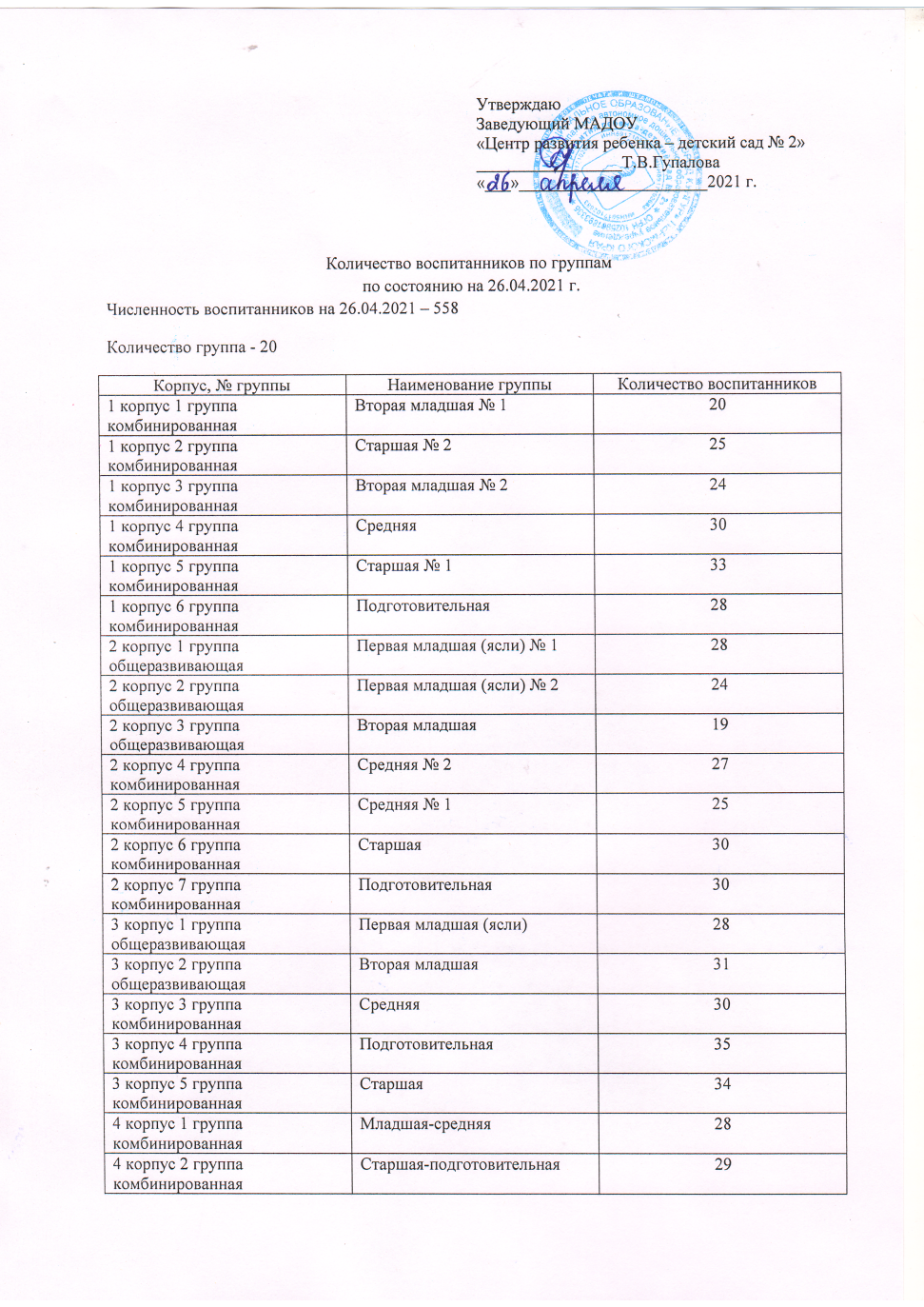 